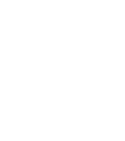 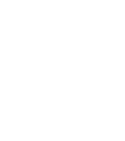 Programme of StudySubject: EnglishYear 13:Programme of StudySubject: EnglishYear 13:Programme of StudySubject: EnglishYear 13:                                                                             Autumn 1                                                                             Autumn 1                                                   Ted Hughes' birthday letters and unseen prose,The Help and unseen poetryThroughout the Year: Wider reading and revision.                                                   Ted Hughes' birthday letters and unseen prose,The Help and unseen poetryThroughout the Year: Wider reading and revision.                                                                         Autumn 2                                                                         Autumn 2                                        Ted Hughes' birthday letters continued        The Help continued, drawing comparisons between The Help and Birthday Letters                                        Ted Hughes' birthday letters continued        The Help continued, drawing comparisons between The Help and Birthday Letters                                                                         Spring 1                                                                         Spring 1                                                        All texts completed.                               Unseen prose and poetry Teacher-led revision begins.                                                        All texts completed.                               Unseen prose and poetry Teacher-led revision begins.                                                                         Spring 2                                                                         Spring 2                                                       Revision and examination practice.                                                       Revision and examination practice.                                                                    Summer 1                                                                    Summer 1                                                                    Summer 2                                                                    Summer 2